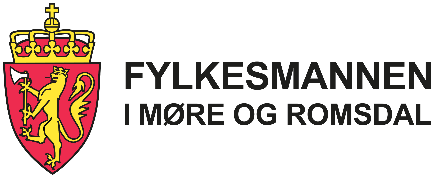 SØKNADSSKJEMA FOR MUDRING, DUMPING OG UTFYLLING I SJØ OG VASSDRAGVIKTIG! Før skjemaet fyllast ut tilrår vi at De les rettleiaren vår til søkjarar, som kan lastast ned frå nettsidene til Fylkesmannen (https://www.fylkesmannen.no/More-og-Romsdal/Miljo-og-klima/Forureining/Mudring-dumping-og-utfylling).Generell informasjonSøkjar (tiltakshavar)Kontaktperson (søkjar eller konsulent)Ansvarleg entreprenør (dersom kjend)Skildring av tiltaketType tiltak (sett kryss):					b) Lokalisering:Kart MÅ leggjast ved!	Lokale tilhøveMogleg fare for forureiningNB! Også sediment med påvist forureining reknast som ei kjelde til forureining i denne samanhengen.Prøvetaking av sjøbotnen (analyserapport leggjast ved søknaden)Sedimentas samansetning (angje i %):UtfyllingsmassarHandsaming av andre myndigheiterAndre opplysningar som er relevante for saka leggjast ved søknaden.Sett kryss_________,_________		_________________Stad, dato				Søkjarens underskriftVedlegg:Utfylt søknad underskrivast og sendast til Fylkesmannen med kopi til partar som saka vedkjem for kommentarar. Søkjaren må sjølv vurdere om det kan vere andre partar i saka enn dei obligatoriske som er lista opp nedanfor.PARTANE FÅR EI FRIST PÅ 4 VEKER FOR Å SENDE FYLKESMANNEN EIN KOMMENTAR TIL TILTAKETNamnAdresseNamnAdresseTelefonE-postNamnAdresseTelefonMudring frå landKommuneMudring frå fartøyNamn på stadDumpingGnr./bnr.UtfyllingKoordinatar UTM32, x:UTM32, y:Strandkantdeponi(ved dumping)c) Formål med tiltaket:c) Formål med tiltaket:c) Formål med tiltaket:c) Formål med tiltaket:c) Formål med tiltaket:Gjentatt mudringÅrstal for siste mudring:Fyrste gongs mudringPrivat bryggeFelles båtanleggInfrastrukturAnnaforklar:Mengde (ved mudring eller utfylling):Areal som omfattast av tiltaket (visast på kart):Mudringsdjup (kor djupt i sedimenta det skal mudrast):g) Tiltaksmetode ved mudring (sett kryss):g) Tiltaksmetode ved mudring (sett kryss):g) Tiltaksmetode ved mudring (sett kryss):Graving frå lekterGrabbmudringSugemudringAnnaforklar:i) Metode for transportav massane:forklar:j) Tidsperiode for gjennomføring av tiltaket:k) Påverka eigedomar:k) Påverka eigedomar:Eigar:Gnr./bnr.:a) Vassdjup før tiltaket:b) Skildring av botntilhøva:c) Skildring av naturtilhøva:a) Finnast det kjelder til forureining i nærleiken?janeiangje kjeldene: Talet på prøvestadar (vis på kart):Totalt tal på prøver:Analysar (sett kryss):Analysar (sett kryss):Kvikksølv (Hg)Nikkel (Ni)Totalt organisk karbon (TOC)Bly (Pb)TBTTørrstoffKoppar (Cu)PAHKornfordelingKrom (Cr)PCBAnna (angje nedanfor):Kadmium (Cd)Bromerte (PBDE, HBSD)Sink (Zn)Perfluorerte (PFOS)Grus:Skjellsand:Leire:Sand:Silt:Anna:a) Kva type massar skal nyttast i fyllinga:(ta med opphav/kjelde)b) Avfall i massaneFyllmassar inneheld ofte sprengtråd, skyteleiing, armeringsfiber eller liknande avfall som kan spreie seg i vassmassane og miljøet ved utfylling. Forsøpling av det marine miljøet er forbode. Sjå også kapittel 5 i rettleiaren vår.Fyllmassar inneheld ofte sprengtråd, skyteleiing, armeringsfiber eller liknande avfall som kan spreie seg i vassmassane og miljøet ved utfylling. Forsøpling av det marine miljøet er forbode. Sjå også kapittel 5 i rettleiaren vår.Fyllmassar inneheld ofte sprengtråd, skyteleiing, armeringsfiber eller liknande avfall som kan spreie seg i vassmassane og miljøet ved utfylling. Forsøpling av det marine miljøet er forbode. Sjå også kapittel 5 i rettleiaren vår.Fyllmassar inneheld ofte sprengtråd, skyteleiing, armeringsfiber eller liknande avfall som kan spreie seg i vassmassane og miljøet ved utfylling. Forsøpling av det marine miljøet er forbode. Sjå også kapittel 5 i rettleiaren vår.Er det fare for marin forsøpling i samband med tiltaket? I kva grad inneheld massane avfall?Kva tiltak skal gjerast for å hindre marin forsøpling?veit ikkjejaneia) Er tiltaket i tråd med gjeldande plan for området?Angje plangrunnlaget: Angje plangrunnlaget: Angje plangrunnlaget: Angje plangrunnlaget: janeib) Er tiltaket vurdert og eventuelt handsama etter anna lovverk i kommunen? (er svaret ja må kopi av tilbakemelding eller vedtak leggjast ved)b) Er tiltaket vurdert og eventuelt handsama etter anna lovverk i kommunen? (er svaret ja må kopi av tilbakemelding eller vedtak leggjast ved)janeic) Er tiltaket vurdert av kulturmyndigheitene? (er svaret ja må kopi av tilbakemelding eller vedtak leggjast ved)c) Er tiltaket vurdert av kulturmyndigheitene? (er svaret ja må kopi av tilbakemelding eller vedtak leggjast ved)Søkjaren er kjend med at tiltakshavar har ansvaret for at eventuelle målingar på sjøbotnen utført i tilknyting til tiltaket blir registrert i databasen Vannmiljø (kryss av for å bekrefte). Les meir om Vannmiljø i rettleiaren vår til søkjarar.Søkjaren er kjend med at tiltakshavar har ansvaret for at eventuelle målingar på sjøbotnen utført i tilknyting til tiltaket blir registrert i databasen Vannmiljø (kryss av for å bekrefte). Les meir om Vannmiljø i rettleiaren vår til søkjarar.Søkjaren er kjend med at det skal betalast eit gebyr for handsaming av søknaden (kryss av for å bekrefte). Jf. forureiningsforskrifta kap. 39Søkjaren er kjend med at det skal betalast eit gebyr for handsaming av søknaden (kryss av for å bekrefte). Jf. forureiningsforskrifta kap. 39Nr.TittelKopi:kopi er sendt (kryss av)kopi er sendt (kryss av)NTNU Vitenskapsmuseet (for Romsdal og Nordmøre)Bergen Sjøfartsmuseum (for Sunnmøre)Fiskeridirektoratet Region Sør (postboks 185 Sentrum, 5804 Bergen)Lokal hamnemyndigheitAktuell kommune v/plan- og bygningsmyndigheitAndre partar saka vedkjem (til dømes naboar, interesseorganisasjonar og velforeiningar. Listast opp nedanfor.)Andre partar saka vedkjem (til dømes naboar, interesseorganisasjonar og velforeiningar. Listast opp nedanfor.)